Концепция«Простые формы»Красивый сад, радующий глаз соразмерностью пропорций и строгой чистотой линий. Кто же откажется от такого? Для его создания нужно не только провести функциональное зонирование и тем самым сделать садовое пространство, но и удачно это самое пространство распланировать. Планировка с использованием простых геометрических форм типа квадрата или прямоугольника характерна не только для классического регулярного сада, она очень подходит и для сада вполне современного, а конкретно «выставочного сада». 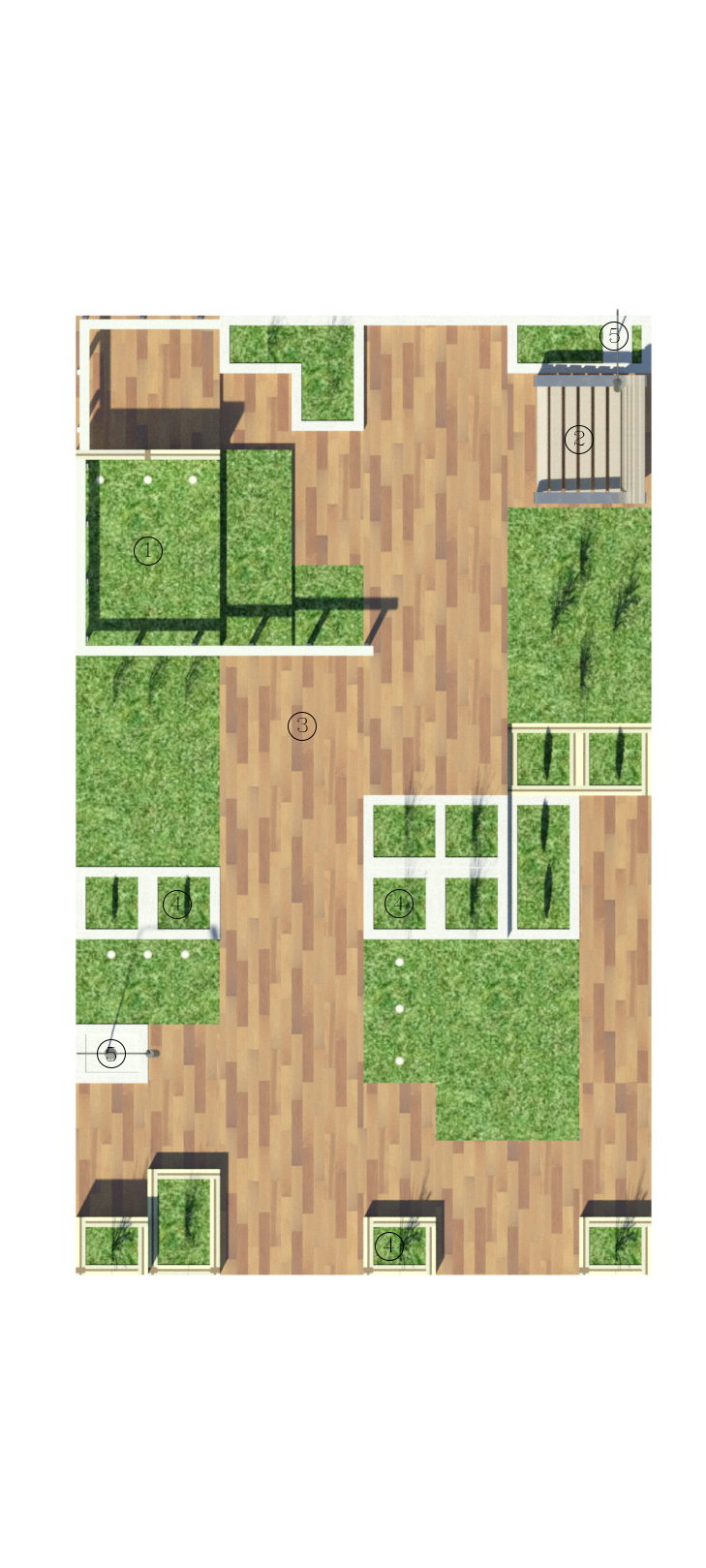 Сад, в дизайне которого преобладают четкие линии, удобен, логичен и комфортен, особенно подходят геометрические решения для небольших участков.Название: «Простые формы»Генплан:ЭкспликацияГазонЛавочкаДеревянное покрытиеКлумбаФонарь Дендроплан:Шалфей дубравный ( лат. Salvia nemorosa ) – 6 шт.Молиния голубая ( лат. Molinia caerulea ) – 7 шт.Лапчатка непальская ( лат. Potentilla nepalensis ) – 2 шт.Вейник остроцветковый ( лат. Calamagrostis acutiflia ) – 5 шт.Анафалис жемчужный ( лат. Anaphalis margaritaceae ) – 4 шт.Используемые покрытия:Дерево, газон.Визуализация: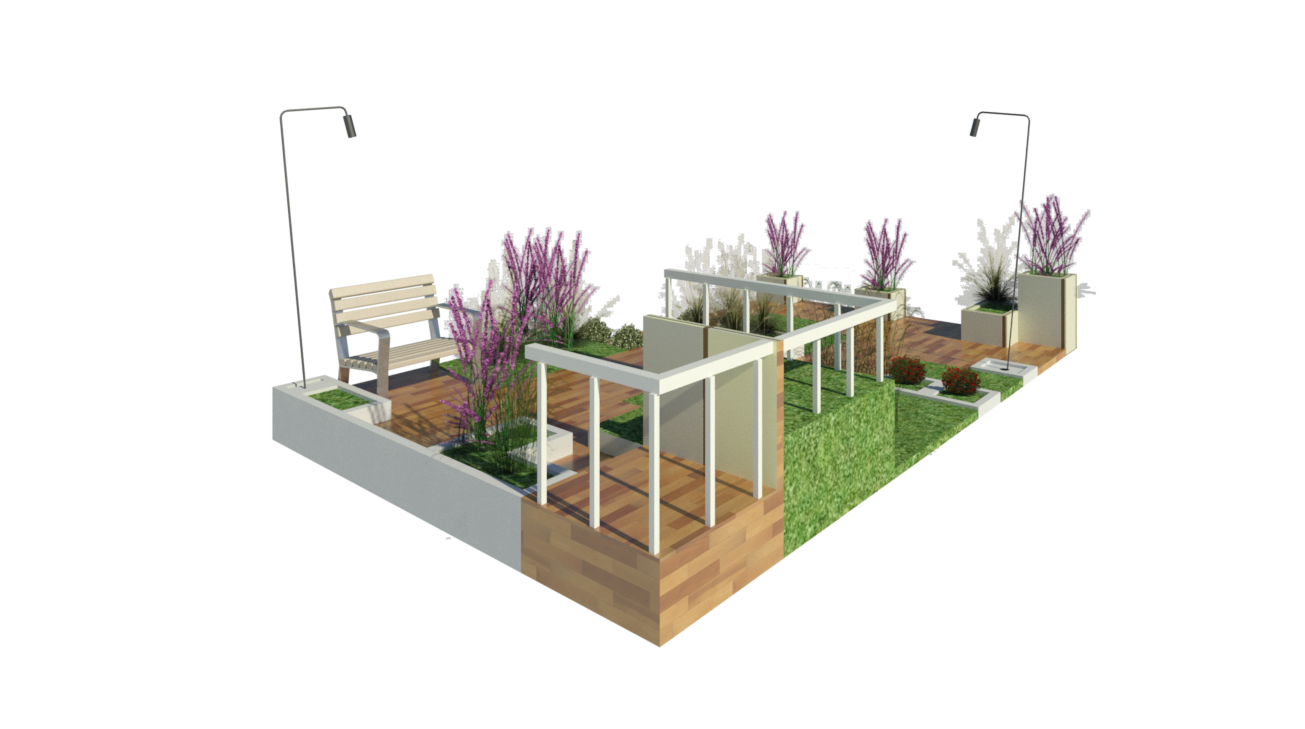 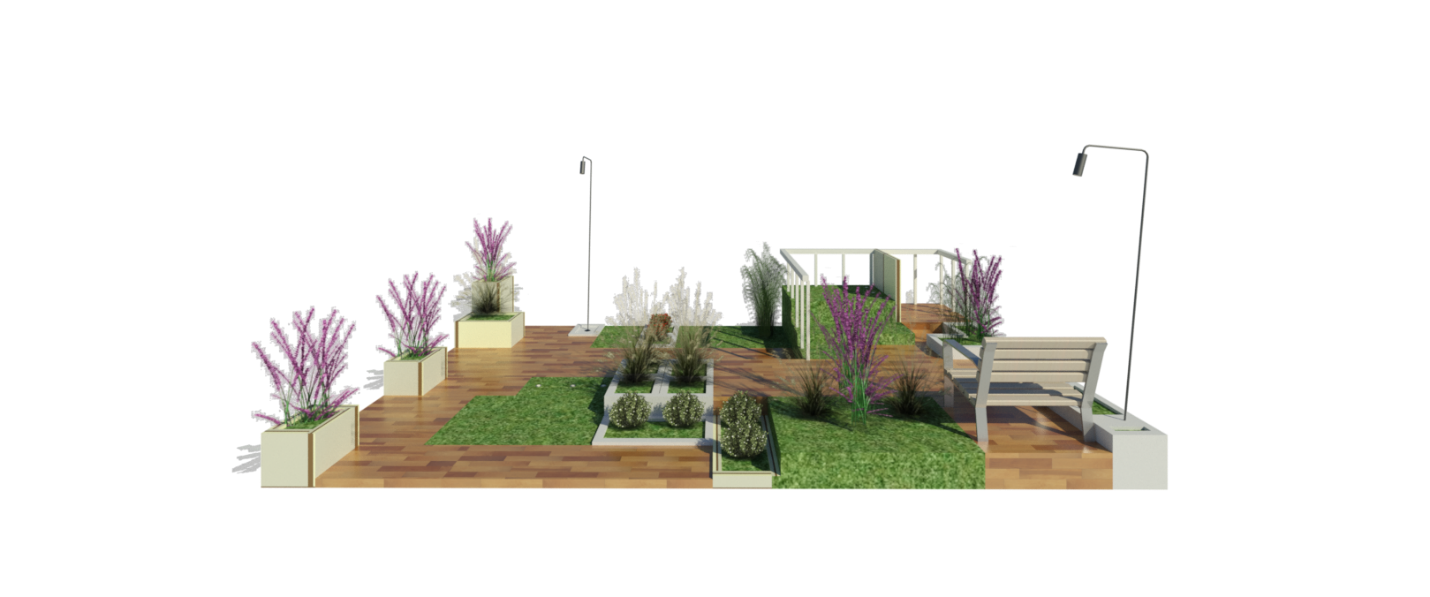 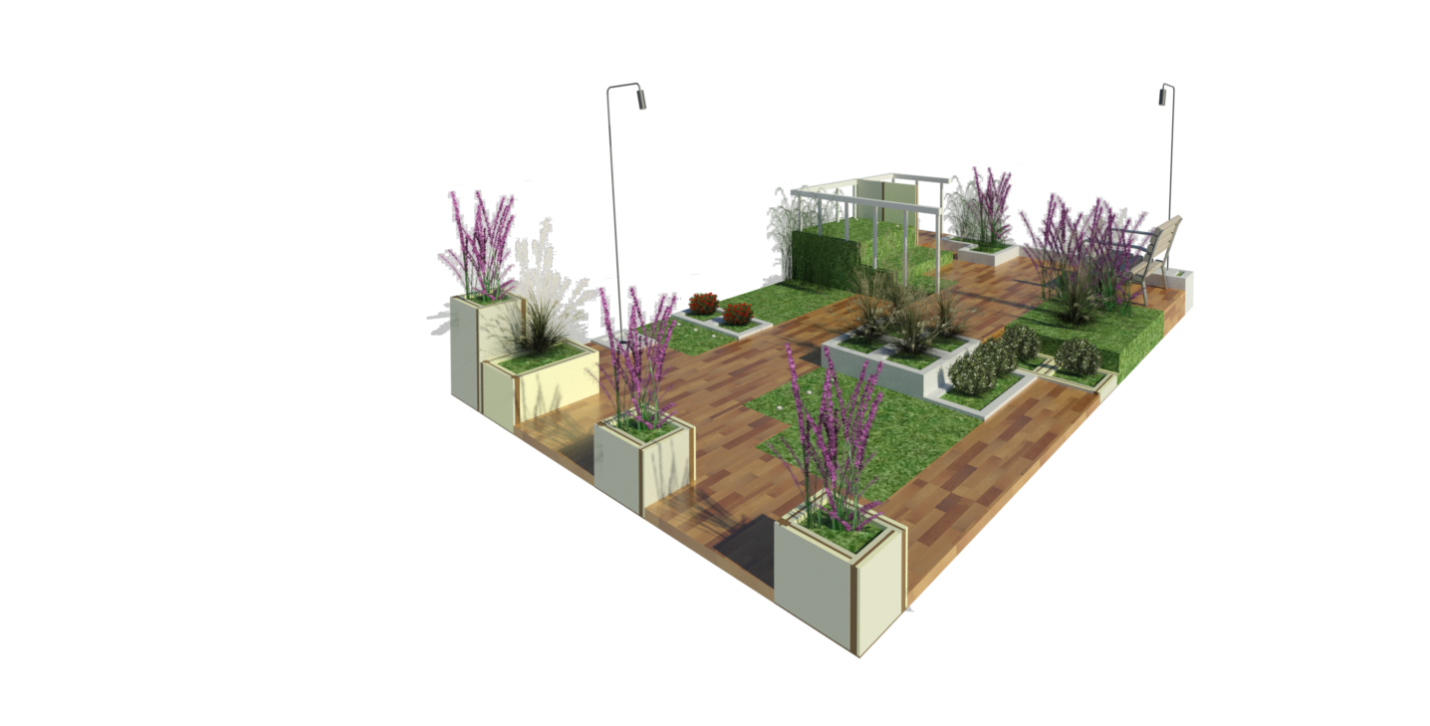 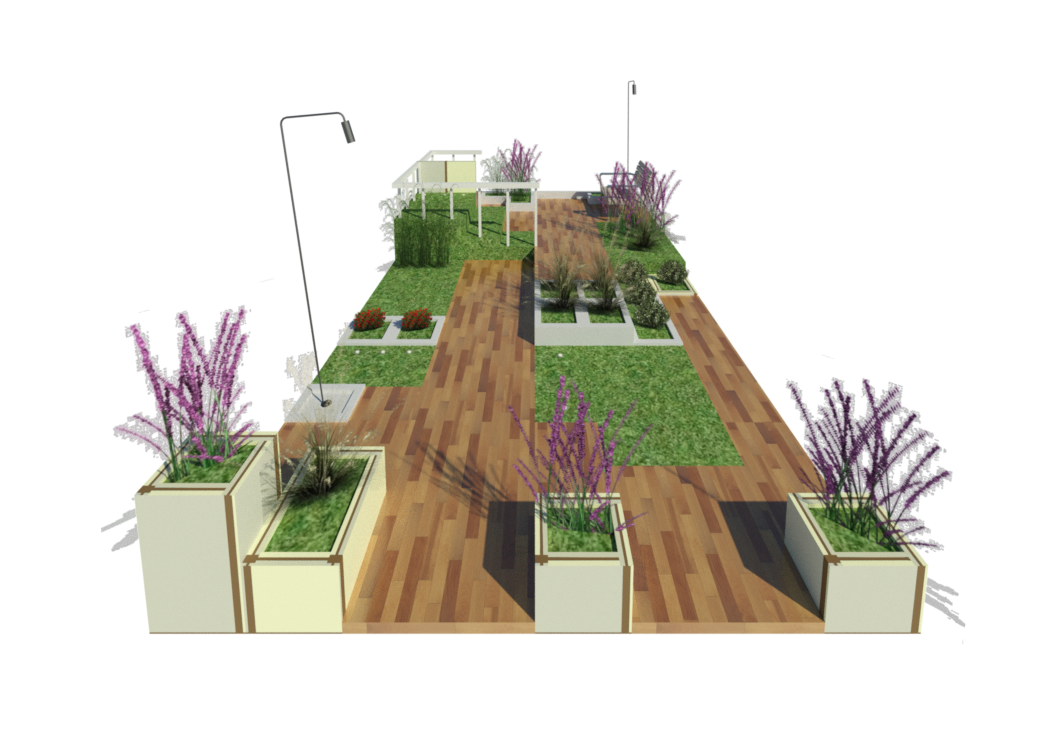 